Ετήσια έκθεση προόδου Υποψήφιου Διδάκτορα (ΥΔ) ακαδημαϊκού έτους: . . . . . . . . . . . . .ΑΤΟΜΙΚΑ ΣΤΟΙΧΕΙΑΟνοματεπώνυμο ΥΔ:   Τίτλος της Διδακτορικής Διατριβής:  Ημερομηνία έναρξης της Διδακτορικής Διατριβής:  Μέλη της Τριμελούς Συμβουλευτικής Επιτροπής (ΤΣΕ): Ημερομηνία κατάθεσης της προηγούμενης έκθεσης προόδου: Αριθμός και διάρκεια περιόδων αναστολής φοίτησης: Συμπλήρωση/τροποποίηση τίτλου: Αλλαγή μέλους ΤΣΕ: ΠΡΟΟΔΟΣ ΣΥΓΓΡΑΦΗΣ ΤΗΣ ΔΙΔΑΚΤΟΡΙΚΗΣ ΔΙΑΤΡΙΒΗΣ (ΔΔ)Συλλογή και επεξεργασία της βιβλιογραφίαςΔεν έχει ολοκληρωθεί ακόμα                                            Ολοκληρώθηκε στο διάστημα από την προηγούμενη έκθεση προόδου μέχρι την παρούσα Ολοκληρώθηκε στο διάστημα μέχρι την προηγούμενη έκθεση προόδου   Τεκμηρίωση/αιτιολόγηση:Διεξαγωγή έρευναςΈχει καθοριστεί το μεθοδολογικό εργαλείο της έρευνας        Έχει αναπτυχθεί το μεθοδολογικό εργαλείο της έρευναςΈχει ξεκινήσει η εφαρμογή του μεθοδολογικού εργαλείουΗ έρευνα δεν έχει ολοκληρωθεί                    Η έρευνα ολοκληρώθηκε στο διάστημα από την προηγούμενη έκθεση προόδου μέχρι την παρούσα Η έρευνα ολοκληρώθηκε στο διάστημα μέχρι την προηγούμενη έκθεση προόδου  Διεξάγεται η συλλογή των δεδομένων Διεξάγεται η επεξεργασία των δεδομένων Τεκμηρίωση/αιτιολόγηση:Συγγραφή κεφαλαίων της εργασίαςΈχει αρχίσει η συγγραφή των κεφαλαίων Έχει προχωρήσει η συγγραφή των κεφαλαίων αλλά δεν έχει κατατεθεί κάποιο μετά από συνεννόηση με τον επιβλέποντα Δεν κατατέθηκε νέο/α κεφάλαιο/α σε ολοκληρωμένη μορφή από την προηγούμενη έκθεση προόδου μέχρι την παρούσα                                             Κατατέθηκε νέο/α κεφάλαιο/α από την προηγούμενη έκθεση προόδου μέχρι την παρούσα αλλά σε ημιτελή μορφή Τίτλος του κεφαλαίου που κατατέθηκε (1) Τίτλος του κεφαλαίου που κατατέθηκε (2) Τίτλος του κεφαλαίου που κατατέθηκε (3) Κατατέθηκε νέο/α κεφάλαιο/α από την προηγούμενη έκθεση προόδου σε ολοκληρωμένη μορφή Τίτλος του κεφαλαίου που κατατέθηκε (1)  Τίτλος του κεφαλαίου που κατατέθηκε (2) Τίτλος του κεφαλαίου που κατατέθηκε (3) Έχουν κατατεθεί όλα τα κεφάλαια της ΔΔΗ ΔΔ βρίσκεται στο στάδιο των διορθώσεωνΤεκμηρίωση/αιτιολόγηση:Δημοσιεύσεις (από την προηγούμενη έκθεση προόδου μέχρι την παρούσα)Αριθμός άρθρων σε ξενόγλωσσα επιστημονικά περιοδικά της λίστας ADBC	   Αριθμός κεφαλαίων σε ξενόγλωσσα βιβλία	Αριθμός άρθρων σε ελληνικά περιοδικά με κριτές                Αριθμός άρθρων σε πρακτικά συνεδρίωνΑριθμός κεφαλαίων σε ελληνικά βιβλία/συλλογικούς τόμουςΜονογραφίες                                                      Άλλες δημοσιεύσεις (διευκρινίστε): Τεκμηρίωση/αιτιολόγηση:Ολοκληρωμένες εργασίες που δεν έχουν δημοσιευθεί (από την προηγούμενη έκθεση προόδου μέχρι την παρούσα)Αριθμός working papers	   Αριθμός εργασιών που βρίσκονται υπό κρίση (under review) σε ξενόγλωσσα επιστημονικά περιοδικά	Αριθμός εργασιών που βρίσκονται σε στάδιο revise & resubmit σε ξενόγλωσσα επιστημονικά περιοδικά                 Τεκμηρίωση/αιτιολόγηση:Συμμετοχή σε επιστημονικά συνέδρια (από την προηγούμενη έκθεση προόδου μέχρι την παρούσα)Αριθμός συμμετοχών σε διεθνή συνέδρια στο εξωτερικό        Αριθμός συμμετοχών σε διεθνή συνέδρια στην Ελλάδα               Αριθμός συμμετοχών σε ελληνικά συνέδρια                               Τεκμηρίωση/αιτιολόγηση:Συμμετοχή σε ερευνητικά προγράμματα (από την προηγούμενη έκθεση προόδου μέχρι την παρούσα)Αριθμός συμμετοχών με την ιδιότητα του επιστημονικού υπεύθυνου             Αριθμός συμμετοχών με την ιδιότητα του ερευνητή                                Αριθμός συμμετοχών με την ιδιότητα του μέλους της ομάδας σχεδιασμού της έρευνας  Τεκμηρίωση/αιτιολόγηση:Πρόβλεψη εξέλιξης της εργασίας κατά το προσεχές ακαδημαϊκό έτος: Ενδεικτικό Χρονοδιάγραμμα Εκπόνησης Διδακτορικής ΔιατριβήςΆλλες πληροφορίες: Παρατηρήσεις και επισημάνσεις του ΥΔ (από την προηγούμενη έκθεση προόδου μέχρι την παρούσα):Αναφέρατε τα ερευνητικά σχέδια και στόχους που είχαν τεθεί στην προηγούμενη έκθεση προόδου και ποιοι από αυτούς τους ερευνητικούς στόχους υλοποιήθηκαν όπως είχε σχεδιασθεί:Αναφέρατε προβλήματα/εμπόδια/περιορισμούς που επηρέασαν την πρόοδο της διδακτορικής έρευνας:Αναφέρατε οποιεσδήποτε σημαντικές μεταβολές πραγματοποιήθηκαν στη διδακτορική έρευνα σε σχέση με την προηγούμενη έκθεση και αφορούν π.χ. αλλαγές στους ερευνητικούς σκοπούς, στη μεθοδολογία ή/και στα δεδομένα: Άλλες παρατηρήσεις και επισημάνσεις:Παρατηρήσεις και επισημάνσεις του ΕΚ ή/και των άλλων μελών της ΤΣΕ (από την προηγούμενη έκθεση προόδου μέχρι την παρούσα):Επισυναπτόμενο υλικό στην παρούσα έκθεση προόδου:Γενική αξιολόγηση του έργου του/της ΥΔ (από την προηγούμενη έκθεση προόδου μέχρι την παρούσα)Η επιστημονική δραστηριότητα είναι εξαιρετική                                                             Η επιστημονική δραστηριότητα είναι ικανοποιητικήΗ επιστημονική δραστηριότητα είναι μέτρια Η επιστημονική δραστηριότητα είναι πολύ χαμηλή Ο ΥΔ δεν παρουσίασε επιστημονικό έργο	Προτείνεται η διακοπή εκπόνησης της ΔΔΗμερομηνία:   Υπογραφή ΕΚ: Υπογραφή μέλους της ΤΣΕ:  Υπογραφή μέλους της ΤΣΕ:   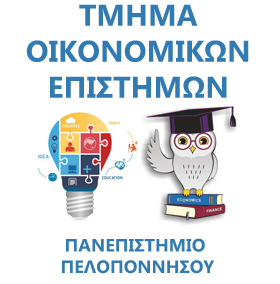 ΕΛΛΗΝΙΚΗ ΔΗΜΟΚΡΑΤΙΑΠανεπιστήμιο ΠελοποννήσουΣχολή Οικονομίας Διοίκησης και ΠληροφορικήςΤμήμα Οικονομικών ΕπιστημώνΟΝΟΜΑΤΕΠΩΝΥΜΟΒΑΘΜΙΔΑΕΚΠΑΙΔΕΥΤΙΚΟ ΙΔΡΥΜΑ(Επιβλέπων Καθηγητής, ΕΚ)    (Μέλος της ΤΣΕ)(Μέλος της ΤΣΕ) Στάδια1ο Έτος1ο Έτος1ο Έτος1ο Έτος1ο Έτος1ο Έτος1ο Έτος1ο Έτος1ο Έτος1ο Έτος1ο Έτος1ο Έτος2ο Έτος2ο Έτος2ο Έτος2ο Έτος2ο Έτος2ο Έτος2ο Έτος2ο Έτος2ο Έτος2ο Έτος2ο Έτος2ο Έτος3ο Έτος3ο Έτος3ο Έτος3ο Έτος3ο Έτος3ο Έτος3ο Έτος3ο Έτος3ο Έτος3ο Έτος3ο Έτος3ο Έτος1234567891011121234567891011121234567891011121ο ΚεφάλαιοΒιβλιογραφική ΑνασκόπησηΜεθοδολογίαΣυλλογή ΔεδομένωνΣυγγραφή 1ου paper 2ο ΚεφάλαιοΒιβλιογραφική ΑνασκόπησηΜεθοδολογίαΣυλλογή ΔεδομένωνΣυγγραφή 2ου paper 3ο ΚεφάλαιοΒιβλιογραφική ΑνασκόπησηΜεθοδολογίαΣυλλογή ΔεδομένωνΣυγγραφή 3ου paper Ολοκλήρωση ΔΔ